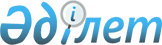 О внесении изменения в решение маслихата города Астаны от 29 января 2009 года № 185/30-IV "О поправочных коэффициентах и границах зон для определения кадастровой (оценочной) стоимости земельных участков при их предоставлении в частную собственность, сдаче государством или государственными землепользователями в аренду"Решение маслихата города Астаны от 27 февраля 2018 года № 237/28-VI. Зарегистрировано Департаментом юстиции города Астаны 20 марта 2018 года № 1167
      В соответствии с Земельным кодексом Республики Казахстан от 20 июня 2003 года, Законом Республики Казахстан от 6 апреля 2016 года "О правовых актах", маслихат города Астаны РЕШИЛ: 
      1. Внести в решение маслихата города Астаны от 29 января 2009 года № 185/30-IV "О поправочных коэффициентах и границах зон для определения кадастровой (оценочной) стоимости земельных участков при их предоставлении в частную собственность, сдаче государством или государственными землепользователями в аренду" (зарегистрировано в Реестре государственной регистрации нормативных правовых актов за № 566, опубликовано 12 марта 2009 года в газетах "Астана ақшамы" и "Вечерняя Астана") следующее изменение: 
      приложение 1 к указанному решению изложить в новой редакции согласно приложению к настоящему решению.
      2. Признать утратившим силу решение маслихата города Астаны от 6 декабря 2012 года № 93/11-V "О внесении изменения в решение маслихата города Астаны от 29 января 2009 года № 185/30-IV "О поправочных коэффициентах и границах зон для определения кадастровой (оценочной) стоимости земельных участков при их предоставлении в частную собственность, сдаче государством или государственными землепользователями в аренду" (зарегистрировано в Реестре государственной регистрации нормативных правовых актов за № 765, опубликовано 13 января 2013 года в газетах "Астана ақшамы", "Вечерняя Астана"). 
      3. Настоящее решение вступает в силу со дня государственной регистрации в органах юстиции и вводится в действие по истечении десяти календарных дней после дня его первого официального опубликования.  Границы зон для определения кадастровой (оценочной) стоимости земельных участков при их предоставлении в частную собственность, сдаче государством или 
государственными землепользователями в аренду  
					© 2012. РГП на ПХВ «Институт законодательства и правовой информации Республики Казахстан» Министерства юстиции Республики Казахстан
				
      Председатель сессии 
маслихата города Астаны

Р. Умербаева 

      Секретарь маслихата 
города Астаны

Ж. Нурпиисов 
Приложение 1
к решению маслихата города Астаны
от 27 февраля 2018 года № 237/28-VI Приложение 1
к решению маслихата города Астаны
от 29 января 2009 года № 185/30-IV 
№ п/п
№ ценовой зоны
Описание границ ценовых зон
1
2
3
1.
1-1.
Северо-западная граница зоны начинается с пересечения улиц Қарашаш ана и Сарайшық; далее на восток по улице Сарайшық, проспекту Р. Қошқарбаева; с проспекта Р. Қошқарбаева на юг по улице № 23-53 (проектное наименование) до улицы А. Байтұрсынұлы; по улице А. Байтұрсынұлы на запад до улице № 23-13 (проектное наименование); на юг по улице № 23-13 (проектное наименование) до улицы Ш. Қалдаяқова; по улицам Ш. Қалдаяқова, Сығанақ на запад до улицы Е51 (проектное наименование); по улице Е306 (проектное наименование) на север до улицы Сарайшық
2.
2-1.
Северная граница зоны начинается с пересечения проспекта Сарыарқа и улицы С. Сейфуллина, по улице С. Сейфуллина на восток до проспекта Республики; по проспекту Республики на юг до улицы А. Бараева; по улице А. Бараева на юго-запад до реки Есіл; по реке Есіл на северо-запад до улицы Кенесары; по улице Кенесары на восток до проспекта Сарыарқа; по проспекту Сарыарқа на север до пересечения с улицей С. Сейфуллина
2-2.
Северная граница зоны начинается с пересечения проспекта Тұран и улицы Сығанақ; по улицам Сығанақ, Ш. Қалдаяқова на восток до проспекта Тәуелсіздік; по проспекту Тәуелсіздік на юг до реки Есіл; по реке Есіл на запад до проектируемой улицы; с проектируемой улицы на юг до улицы Керей, Жәнібек хандар; по улице Керей, Жәнібек хандар на запад до проспекта Тұран; по проспекту Тұран на север до улицы Сығанақ
2-3.
Северная граница зоны начинается с пересечения проспекта Тұран и реки Есіл; по реке Есіл на юг до пересечения с проспектом Қабанбай батыра; по проспекту Қабанбай батыра в северо-восточном направлении до улицы Ж. Тәшенова; по улице Ж. Тәшенова в северо-восточном направлении до проспекта Тәуелсіздік; по проспекту Тәуелсіздік на юг до улицы Майқайын; по улице Майқайын на запад до улицы Дауылпаз; по улице Дауылпаз на юг до улицы Ақыртас; по улице Ақыртас на восток до проспекта Тәуелсіздік; по проспекту Тәуелсіздік на юг до проспекта Р. Қошқарбаева; по проспекту Р. Қошқарбаева, улице Сарайшық на запад; далее по улице Сарайшық с переходом на улицу Қ. Мұхамедханова в северо-западном направлении по улице Е246 (проектное наименование) до реки Есіл; по реке Есіл на восток до проспекта Тұран
3.
3-1.
Северная граница зоны начинается с пересечения проспекта Қабанбай батыра и улицы Керей, Жәнібек хандар, по улице Керей, Жәнібек хандар на восток до улицы Еңбекшілер; по улице Еңбекшілер на юг до улицы Т. Рысқұлова; по улице Т. Рысқұлова на запад до проспекта Қабанбай батыра; по проспекту Қабанбай батыра на север до улицы Керей, Жәнібек хандар 
4.
4-1.
Cеверная граница зоны начинается от реки Есіл и улицы Ч. Айтматова; по реке Есіл на восток до улицы Е 246 (проектное наименование), вдоль учебного корпуса Казахского гуманитарно-юридического университета; по улице Е246 (проектное наименование) в юго-восточном направлении до улицы Қ. Мұхамедханова; по улице Қ. Мұхамедханова в западном направлении до улицы Ч. Айтматова; далее севернее по улице Ч. Айтматова до реки Есіл 
4.
4-2.
Северная граница зоны начинается с пересечения улицы Бекетай и проспекта Бөгенбай батыра; по проспекту Бөгенбай батыра на восток до улицы Ш. Уәлиханова; по улице Ш. Уәлиханова на юг до улицы С. Сейфуллина; по улице С. Сейфуллина на восток до улицы Тараз; по улице Тараз на юг до проспекта Абая; по проспекту Абая на запад до улицы Ш. Уәлиханова; по улице Ш. Уәлиханова на юг до улицы А. Кравцова; по улице А. Кравцова на восток до улицы Ж. Тәшенова; по улице Ж. Тәшенова на запад до проспекта Республики, по проспекту Республики в северном направлении до улицы С. Сейфуллина; по улице С. Сейфуллина на запад до проспекта Сарыарқа, по проспекту Сарыарқа на юг до улицы Кенесары, по улице Кенесары на запад до улицы К. Күмісбекова, по улице К. Күмісбекова на север до проспекта Бөгенбай батыра 
4-3.
Северная граница зоны начинается с пересечения улиц Керей, Жәнібек хандар и Еңбекшілер, по улице Керей, Жәнібек хандар в юго-восточном направлении до проспекта Тәуелсіздік; далее на северо-восток по проспекту Тәуелсіздік до реки Есіл, по реке Есіл в юго-восточном направлении до пересечения с каналом Нұра-Есіл; по каналу Нұра-Есіл на юго-запад до улицы № 29 (проектное наименование); далее на запад по улице № 29 (проектное наименование) до улицы Еңбекшілер; по улице Еңбекшілер на север до улицы Керей, Жәнібек хандар
5.
5-1.
Северная граница зоны начинается с пересечения улиц № 23-13 (проектное наименование) и А. Байтұрсынұлы; по улице А. Байтұрсынұлы на восток до улицы А62 (проектное наименование); по улице А62 (проектное наименование) на юг до улицы Ш. Қалдаяқова; по улице Ш. Калдаякова на запад до улицы А52 (проектное наименование); на юг до улицы А42 (проектное наименование); далее по улице А42 (проектное наименование) на запад до улицы А30 (проектное наименование); с пересечения улиц А42 и А30 (проектные наименования) на юг до реки Есіл; по реке Есіл в юго-западном направлении до проспекта Тәуелсіздік, по проспекту Тәуелсіздік на север до улицы Ш. Қалдаяқова, по улице Ш. Қалдаяқова на восток до улицы № 23-13 (проектное наименование) и на север до улицы А. Байтұрсынұлы
5-2.
Северная граница зоны начинается с пересечения улиц Е10 и Е51(проектные наименования); по улице Е10 (проектное наименование) на восток до проспекта Тұран; по проспекту Тұран на юг до улицы Керей, Жәнібек хандар; по улице Керей, Жәнібек хандар на восток до проспекта Қабанбай батыра; по проспекту Қабанбай батыра на юг до улицы Т. Рысқұлова, по улице Т. Рысқұлова на восток до улицы Еңбекшілер, по улице Еңбекшілер на север до улицы № 29 (проектное наименование), по улице № 29 (проектное наименование) на восток до канала Нұра-Есіл; по каналу Нұра-Есіл на юг до проспекта Қабанбай батыра; по проспекту Қабанбай батыра в северном направлении до проспекта Тұран; по проспекту Тұран в северном направлении до улицы № 31 (проектное наименование), по улице № 31 (проектное наименование) на запад до улицы Е51 (проектное наименование), далее по улице Е51 (проектное наименование) на север до улицы Е10 (проектное наименование) 
6.
6-1.
Северная граница зоны начинается с пересечения улицы Қарталы и железной дороги; далее на юго-восток по железной дороге до улицы Сарыөзек; по улице Сарыөзек на юг до проспекта Республики; по проспекту Республики на юг до улицы Ы. Дүкенұлы; по улице Ы. Дүкенұлы на восток до улицы Ш. Уәлиханова, по улице Ш. Уәлиханова на юг до проспекта Бөгенбай батыра; по проспекту Бөгенбай батыра на запад до улицы Бекетай; далее по улице К. Күмісбекова в южном направлении по улице Кенесары; по улице Кенесары на запад до реки Есіл; по реке Есіл на запад до улицы Ч. Айтматова; по улице Ч. Айтматова на север вдоль гаражного кооператива "Достық" до проспекта Н. Тілендиева; по проспекту Н. Тілендиева на восток до ручья Сарыбұлақ; далее по ручью Сарыбұлақ до улицы Конституции, по улице Конституции на запад до улицы Ш. Бокеева; по улице Ш. Бокеева на север до улицы Р. Дүйсенбаева; по улице Р. Дүйсенбаева на восток до улицы Қарталы; по улице Қарталы на север до пересечения с железной дорогой
6.
6-2.
Северная граница зоны начинается с пересечения улиц Ч. Айтматова и Қ. Мұхамедханова, по улице Қ. Мұхамедханова на восток до улицы Е306 (проектное наименование), далее по улице Е306 (проектное наименование) на юг до улицы Е10 (проектное наименование), далее по улице Е10 (проектное наименование) на запад до улицы Ч. Айтматова, по улице Ч. Айтматова на север до улицы Қ. Мұхамедханова
7.
7-1.
Северная граница зоны начинается с пересечения проспекта Ш. Құдайбердіұлы и реки Ақбұлақ; далее на юго-восток по проспекту Ш. Кұдайбердіұлы до улицы Ғ. Мұстафина; по улице Ғ. Мұстафина на юго-запад до проспекта Б. Момышұлы; по проспекту Б. Момышұлы на запад до улицы Қордай, по улице Қордай на юг до улицы Сұлутөбе; по улице Сұлутөбе на запад до проспекта М. Жұмабаева, по проспекту М. Жұмабаева на юг до переулка Қосалқа; по переулку Қосалқа на запад до улицы Қ. Сәтбаева, по улице Қ. Сәтбаева на юг до улицы Қарқабат, по улице Қарқабат на юго-запад до улицы Балқантау, по улице Балқантау на север до переулка Жайдарман, по переулку Жайдарман в юго-западном направлении до улицы Балбырауын; по улице Балбырауын на север до проспекта Б. Момышұлы, по проспекту Б. Момышұлы на запад до проспекта Тәуелсіздік, по проспекту Тәуелсіздік на северо-запад до реки Ақбұлақ; по берегу реки Ақбұлақ на северо-восток до пересечения с проспектом Ш. Құдайбердіұлы 
8.
8-1.
Северная граница зоны начинается с пересечения реки Ақбұлақ и железной дороги; по железной дороге на юго-восток до улицы Ғ. Мұстафина; по улице Ғ. Мұстафина на юго-запад до проспекта Ш. Құдайбердіұлы; по проспекту Ш. Құдайбердіұлы на северо-запад до реки Ақбұлақ; по реке Ақбұлақ на северо-восток до пересечения с железной дорогой
8.
8-2.
Северная граница зоны начинается с пересечения шоссе Алаш и улицы Ш. Жиенқұловой; по улице Ш. Жиенқұловой на юго-восток до переулка Л. Толстого; по переулку Л. Толстого на юг до улицы Л. Толстого; по улице Л. Толстого на восток до улицы Ә. Сембинова; по улице Ә. Сембинова на юг до улицы С. Сейфуллина; по улице С. Сейфуллина на восток до улицы Б. Бейсекбаева; по улице Б. Бейсекбаева на юг до проспекта Абая; далее по проспекту Абая на восток до улицы Е. Брусиловского; по улице Е. Брусиловского на север до улицы С. Сейфуллина, по улице С. Сейфуллина на восток до улицы А. Жұбанова; по улице А. Жұбанова на юг до проспекта Абая; по проспекту Абая на восток до реки Ақбұлақ; далее по реке Ақбұлақ в юго-западном направлении до проспекта Тәуелсіздік; по проспекту Тәуелсіздік на север до улицы Ж. Тәшенова, по улице А. Кравцова в западном направлении до улицы Ш. Уәлиханова; по улице Ш. Уәлиханова на север до проспекта Абая; по проспекту Абая на восток до улицы Тараз; по улице Тараз на север до улицы С. Сейфуллина; по улице С. Сейфуллина на запад до улицы Ш. Уәлиханова; по улице Ш. Уәлиханова на север до проспекта Бөгенбай батыра; по проспекту Бөгенбай батыра на восток до шоссе Алаш; по шоссе Алаш на северо-восток до улицы Ш. Жиенқұловой
8-3.
Северная граница зоны начинается с пересечения улиц Айнакөл и Қордай; по улице Қордай на юг до улицы А75 (проектное наименование); по улице А75 (проектное наименование) на юг до улицы А. Байтұрсынұлы; по улице А. Байтұрсынұлы на запад до улицы № 23-53 (проектное наименование); по улице № 23-53 (проектное наименование) на север до проспекта Р. Қошқарбаева; по проспекту Р. Қошқарбаева на запад до улицы № 23-13 (проектное наименование), далее по улице № 23-13 (проектное наименование) на север до улицы Қарасаз; по улице Қарасаз на восток до улицы Марқакөл; по улице Марқакөл на север до улицы Кеңгір; по улице Кеңгір на восток до улицы Айнакөл; далее по улице Айнакөл на север до пересечения с улицей Қордай
9.
9-1.
Восточная и южная границы зоны проходят по реке Есіл; северо-западная граница проходит по улице № 22-4 (проектное наименование) до реки Есіл (район завода газовой аппаратуры)
9.
9-2.
Северная граница зоны начинается с пересечения проектируемой улицы и улицы Ч. Айтматова; по улице Ч. Айтматова на юг до улицы Е10 (проектное наименование); по улице Е10 (проектное наименование) на восток до улицы Е51 (проектное наименование); по улице Е51 (проектное наименование) на юг до улицы Е68 (проектное наименование); по улице Е68 (проектное наименование) с переходом на улицу Е15 (проектное наименование), на запад до улицы Е25 (проектное наименование); по улице Е25 (проектное наименование) и далее по проектируемой улице на север до проектируемой улицы; по проектируемой улице на восток до пересечения с улицей Ч. Айтматова
10.
10-1.
Северная граница зоны начинается с пересечения улицы А. Пушкина и железной дороги; далее на юго-восток вдоль железной дороги, на северо-запад по железной дороге до улицы А. Пушкина, по улице А. Пушкина на северо-восток до пересечения с железной дорогой (район Индустриального парка № 1)
10.
10-2.
Северная граница зоны начинается с пересечения канала Нұра-Есіл и улицы № 38 (проектное наименование); по улице № 38 (проектное наименование) на юг до проспекта Қабанбай батыра, по проспекту Қабанбай батыра на северо-запад до канала Нұра-Есіл; по каналу Нұра-Есіл на север до пересечения с улицей № 38 (проектное наименование)
11.
11-1.
Северная граница зоны начинается с пересечения улицы Ғ. Мұстафина и железной дороги; по железной дороге на юго-восток до пересечения с проспектом Р. Қошқарбаева; по проспекту Р. Қошқарбаева на юг до улицы Майдақоныр; по улице Майдақоныр на восток и далее на юг до улицы М. Тулебаева; по улице М. Тулебаева в восточном направлении до улицы Шарбақты; по улице Шарбақты на юг c переходом на улицу А81 (проектное наименование) до улицы А. Байтұрсынұлы; по улице А. Байтұрсынұлы на запад до улицы А75 (проектное наименование); по улице А75 (проектное наименование) на север до улицы Қордай; по улице Қордай в северо-западном направлении до улицы Айнакөл; по улице Айнакөл на запад до улицы Кеңгір; по улице Кеңгір на запад до улицы Марқакөл; по улице Марқакөл на юг до улицы Қарасаз; по улице Қарасаз на запад до улицы № 23-13 (проектное наименование), по улице № 23-13 (проектное наименование) на юг до проспекта Р. Қошқарбаева; по проспекту Р. Қошқарбаева на запад до проспекта Тәуелсіздік; по проспекту Тәуелсіздік севернее до улицы Ақыртас; по улице Ақыртас на запад до улицы Дауылпаз; 

по улице Дауылпаз на север до улицы Майқайын; от улицы Майқайын на восток до проспекта Тәуелсіздік; от проспекта Тәуелсіздік на север до проспекта Б. Момышұлы; по проспекту Б. Момышұлы в восточном направлении до улицы Балбырауын; по улице Балбырауын на юг до улицы Жайдарман; по улице Жайдарман на восток до улицы Балқантау; по улице Балқантау на юг до улицы Қарқабат; по улице Қарқабат на восток до улицы Қ. Сәтбаева; от улицы Қ. Сәтбаева в северо-западном направлении до улицы Қосалқа; далее по улице Қосалқа на северо-восток до проспекта М. Жұмабаева; по проспекту М. Жұмабаева на север до улицы Сұлутөбе; по улице Сұлутөбе на восток до улицы Қордай; от улицы Қордай на север до проспекта Б. Момышұлы; далее по проспекту Б. Момышұлы в северо-восточном направлении, с переходом на улицу Ғ. Мұстафина до пересечения с железной дорогой  
12.
12-1.
Северная граница зоны начинается с пересечения улицы С349 (проектное наименование) и железной дороги; по железной дороге на восток до пересечения с улицей Қарталы; по улице Қарталы на юг до улицы Конституции; по улице Конституции на восток до ручья Сарыбұлақ; по ручью Сарыбұлақ на юг до проспекта Н. Тілендиева; по проспекту Н. Тілендиева на запад до улицы Көктал, по улице Көктал на север с переходом на улицу С349 (проектное наименование) до железной дороги
12.
12-2.
Северная граница зоны начинается с пересечения улицы Сарыөзек и железной дороги; по железной дороге на юго-восток до реки Ақбұлақ; по реке Ақбұлақ на юг до проспекта Абая; по проспекту Абая на запад до улицы А. Жұбанова; по улице А. Жұбанова на север до улицы С. Сейфуллина; по улице С. Сейфуллина на запад до улицы Е. Брусиловского; по улице Е. Брусиловского на юг до проспекта Абая; по проспекту Абая на запад до улицы Б. Бейсекбаева; по улице Б. Бейсекбаева на север до улицы С. Сейфуллина; по улице С. Сейфуллина на запад до улицы Ә. Сембинова; по улице Ә. Сембинова на север до улицы Л. Толстого; по улице Л. Толстого на запад до переулка Л. Толстого; по переулку Л. Толстого на север до улицы Ш. Жиенқұловой; по улице Ш. Жиенқұловой на запад до шоссе Алаш; далее по улице С. Жүнісова с переходом на проспект Бөгенбай батыра; по проспекту Бөгенбай батыра на запад до улицы Ш. Уәлиханова; по улице Ш. Уәлиханова на север до улицы Ы. Дүкенұлы; по улице Ы. Дүкенұлы на запад до проспекта Республики; по проспекту Республики на север до улицы Сарыөзек; по улице Сарыөзек на северо-восток до пересечения с железной дорогой
12-3.
Северная граница зоны начинается с пересечения улиц А52 (проектное наименование) и Ш. Қалдаяқова; по улице Ш. Қалдаяқова на восток до улицы А62 (проектное наименование); по проектируемой улице на юг до реки Есіл; по берегу реки Есіл на запад до проектируемой улицы; далее на север по проектируемой улице до улицы А42 (проектное наименование); по улице А42 (проектное наименование) на север до улицы Ш. Қалдаяқова
13.
13-1.
Северная граница зоны начинается с пересечения улиц Баршын и № 20-40 (проектное наименование); по улице № 20-40 (проектное наименование) на восток до улицы Көктал; по улице Көктал на юг до проспекта Н. Тілендиева; по проспекту Н. Тілендиева на восток до улицы Ш. Бейсековой; по улице Ш. Бейсековой на юг до реки Есіл; по реке Есіл на юго-запад до проектируемой улицы; по проектируемой улице на север до улицы № 12-1 (проектное наименование); по улице№ 12-1 (проектное наименование) на запад до улицы Е169 (проектное наименование); по улице Е169 (проектное наименование) на северо-восток до проспекта Н. Тілендиева; по проспекту Н. Тілендиева на юго-восток до улицы Баршын; по улице Баршын на север до пересечения с улицей № 20-40 (проектное наименование)
13.
13-2.
Северная граница зоны начинается с пересечения улиц Ч. Айтматова и Е15 (проектное наименование); по улице Е15 (проектное наименование) на восток до улицы Е51 (проектное наименование); по улице Е51 (проектное наименование), на юг до улицы № 31 (проектное наименование); по улице № 31 (проектное наименование) на восток до проспекта Тұран; по проспекту Тұран на юг и далее на юго-восток с переходом на проспект Қабанбай батыра до канала Нұра-Есіл; по каналу Нұра-Есіл на юго-запад до проектируемой улицы; по проектируемой улице на юго-запад до пересечения с шоссе Қарқаралы; далее по проектируемым улицам на запад и юго-запад до улицы Е102 (проектное наименование); по улице Е102 (проектное наименование) на север до улицы Е56 (проектное наименование); по улице Е56 (проектное наименование) на запад до улицы № 31 (проектное наименование); по улице № 31 (проектное наименование) на запад до улицы Ч. Айтматова; по улице Ч. Айтматова на север до пересечения с улицей Е15 (проектное наименование) 
14.
14-1.
Северная граница зоны начинается с пересечения проспекта Р. Қошқарбаева и железной дороги; по железной дороге на юго-восток до пересечения с проектируемой улицей; по проектируемой улице с переходом на улицу Х. Болғанбаева, на юг до пересечения с улицей А123 (проектное наименование); по проектируемой улице на северо-восток до улицы № 135 (проектное наименование); по улице № 135 (проектное наименование) до пересечения с рекой Есіл; по реке Есіл на юг до улицы А123 (проектное наименование); по улице А123 (проектное наименование) на восток до объездной дороги; по объездной дороге на юго-запад до реки Есіл; по реке Есіл на запад до проектируемой улицы; по проектируемой улице с переходом на улицу А62 (проектное наименование), на север до улицы А. Байтұрсынұлы; по улице А. Байтұрсынұлы на запад до пересечения с улицей А81 (проектное наименование); по улице А81 (проектное наименование) и проектируемой улице с переходом на улицу Шарбақты, на север до улицы М. Тулебаева; по улице М. Тулебаева на запад до улицы Қобыз; от улицы Қобыз в северо-восточном направлении далее на северо-запад до проспекта Р. Қошқарбаева; по проспекту Р. Қошқарбаева на север до пересечения с железной дорогой 
15.
15-1.
Северная граница зоны начинается с канала Нұра-Есіл и реки Есіл; далее по реке Есіл в северо-восточную сторону в районе жилого массива Тельмана; восточная и южная граница зоны проходит по внешней границе зоны № 24 до канала Нұра-Есіл; далее по каналу Нұра-Есіл в северо-восточном направлении до реки Есіл
16.
16-1.
Северная граница зоны начинается с пересечения железной дороги и улицы С349 (проектное наименование); по улице С349 (проектное наименование) в восточном направлении до улицы № 69 (проектное наименование); на юго-восток по проектируемым улицам, охватывая территорию жилого массива Железнодорожный, до железной дороги; по железной дороге на запад до территории Индустриального парка № 1; далее по железной дороге на север, огибая территорию Индустриального парка № 1 до улицы А. Пушкина; по улице А. Пушкина на юг до железной дороги; по железной дороге на запад до пересечения с улицей С349 (проектное наименование)
17.
17-1.
Охват территории жилого массива Ильинка, микрорайона Үркер, а также коридора шоссе Қорғалжын (шириной 200 метров от оси трассы), начиная от внешней границы зоны № 4 вдоль микрорайона Үркер и жилого массива Ильинка
17.
17-2.
Северная граница зоны начинается с пересечения канала Нұра-Есіл и проспекта Қабанбай батыра; по проспекту Қабанбай батыра на юго-восток до улицы № 38 (проектное наименование); по улице № 38 (проектное наименование) на север до санитарно-защитной зеленой зоны; по границе санитарно- защитной зеленой зоны на юго-восток до улицы № 229 (проектное наименование); по улице № 229 (проектное наименование) с переходом на улицу Е138 (проектное наименование), на юго-запад до проектируемой улицы; по проектируемой улице в западном направлении, охватывая жилой массив Пригородный, до канала Нұра-Есіл; по каналу Нұра-Есіл на север до проспекта Қабанбай батыра
17-3.
Охват территории жилого массива "Green Village" в районе шоссе Қарқаралы
18.
18-1.
Территория Международного аэропорта Нурсултан Назарбаев
18.
18-2.
Территория зоны расположена юго-восточнее жилого массива Тельмана, в границах улиц Е111 и Е120 (проектные наименования)
19.
19-1.
Северная граница зоны начинается с пересечения объездной и железной дороги, по железной дороге на юго-восток до улицы С349 (проектное наименование); по улице С349 (проектное наименование) с переходом на улицу Көктал, на юг до улицы № 20-40 (проектное наименование), по улице № 20-40 (проектное наименование) на запад до улицы Баршын; по улице Баршын на юг до проспекта Н. Тілендиева; по проспекту Н. Тілендиева на запад до объездной дороги; далее по объездной дороге на север до железной дороги
19-2.
Охват территорий садоводческих обществ: "Юбилейный", "Березка", "Рябинушка", "СМП-49", "ПМК Союзцелингаз", "Каздорпроект", "Исследователь", "Рыбка", "Труд-59", "Автомобилист-1".

Охват части территорий садоводческих обществ: "Маяк", "КДСМК", "СУ-203", "Целинтрансстрой", "Газаппаратура", "Строитель" 
20.
20-1.
Северная граница зоны начинается с пересечения проектируемой улицы и железной дороги, по железной дороге на восток до проектируемой улицы; по проектируемой улице на юг до трассы Қарағанды-Астана, по трассе Қарағанды-Астана на восток до проектируемой улицы; по проектируемой улице на юг до реки Есіл; по реке Есіл на запад до улицы № 229 (проектное наименование); по улице № 229 (проектное наименование) на запад до реки Есіл; по реке Есіл на север и в западном направлении по улице № 135 (проектное наименование); по улице № 135 (проектное наименование) на юг до проектируемой улицы, по проектируемой улице на запад до улицы Х. Болғанбаева, по улице Х. Болғанбаева на север до проектируемой улицы; по проектируемой улице на север до пересечения с железной дорогой 
21.
21-1.
Охват территории жилого массива Күйгенжар
22.
22-1.
Северная и восточная границы зоны проходят по реке Есіл и начинаются с пересечения улицы Е167 (проектное наименование) и реки Есіл; южная и западная границы проходят по проектируемым улицам
23.
23-1.
Северо-западная граница зоны проходит по проектируемым улицам; восточная граница по улице Ч. Айтматова; южная граница проходит по внешней границе коридора шоссе Қорғалжын
23-2.
Северо-западная граница проходит по внешним границам коридора шоссе Қорғалжын до улицы Ч. Айтматова; далее на юг по улице Ч. Айтматова, охватывая территорию накопителя "Талдыкөл"
24.
24-1.
Территория города Астаны вдоль объездной дороги и внешних границ зон
25.
25-1.
Территория города Астаны за объездной дорогой
26.
26-1.
Территория, прилегающая к участку Международного аэропорта Нурсултан Назарбаев, в юго-восточной части и через полосные участки за границей города Астаны